Информация о социально-экономическом развитии Краснодарского края за январь-март 2018 года*______________________________1) оценка министерства экономики Краснодарского края2) по крупным и средним организациям3) данные за январь-февраль* по данным Министерства экономики Краснодарского края (http://economy.krasnodar.ru/)Анализ фактических данных о ценах сделок и (или) предложений рынка жилой, коммерческой недвижимости и земельных участков г. Краснодар Рынок жилой недвижимости в рамках настоящего анализа разделен на рынок квартир и рынок домовладений. Земельные участки по функциональному назначению подразделены на участки под индивидуальное жилищное строительство (ИЖС) и под коммерческую застройку.Коммерческая недвижимость представлена торгово-офисной и производственно-складской.В данном исследовании, на территории г. Краснодар можно выделить следующие активные (географические) районы: Центральный (вкл. Аврора, Табачка, Школьный, 40 лет Победы), Юбилейный (вкл. кож.завод), Гидростроителей, Черемушки (вкл. РМЗ, ХБК), Фестивальный, Комсомольский (вкл. КСК), Славянский (вкл. МХГ, СХИ), ЗИП (вкл. ККБ, РИП), Пашковский (вкл. ТЭЦ), Восточно-Кругликовская, Старый центр, Энка (вкл. п. Жуковка, Авиагородок), Западный обход (вкл. п. Калинино), Немецкая деревня, Российский (вкл. Ипподром, Музыкальный), Ростовское шоссе, Знаменский (вкл. п. Новознаменский, п. Лорис, п. Индустриальный).Интервал исследования составляет 2 месяца. Исследуемый интервал – март-апрель 2018 года.Рынок жилой недвижимость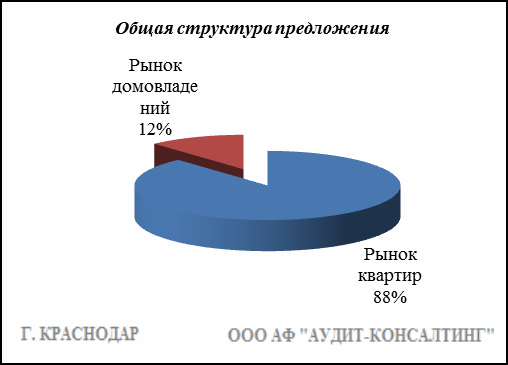 КвартирыРезультат проведенного анализа представлен в следующей таблице. В качестве базиса (100%) применяется средний показатель за 2014 год (49 597 руб./кв.м).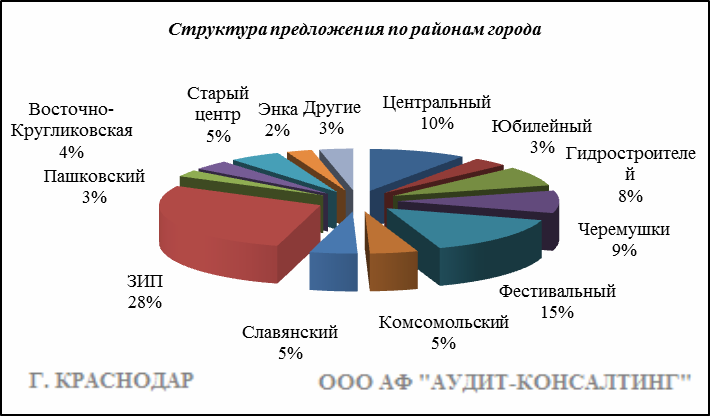 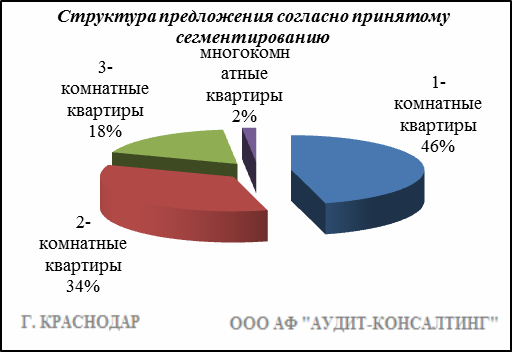 Анализ цен предложений в марте-апреле 2018 г. на рынке квартир представлен в следующей таблице.ДомовладенияРезультат проведенного анализа представлен в следующей таблице. В качестве базиса (100%) применяется средний показатель за 2014 год (42 652 руб./кв.м).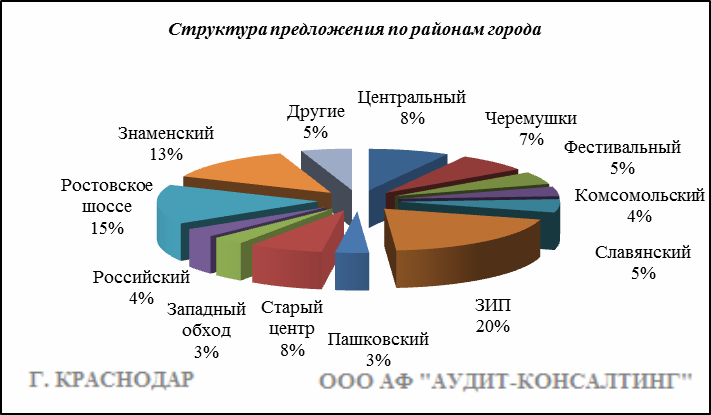 Итоги анализа представлены ниже:Основные выводы относительно рынка жилой недвижимости Проведенный анализ рынка показал следующее:Квартиры выставляются на рынок (без учета скидки на торг) в диапазоне от 30 000 руб./кв.м. – 100 961 руб. /кв.м. в зависимости от различных ценообразующих факторов, в среднем же по состоянию на март-апрель 2018г. цена предложения квартир составляет 50 158 руб./кв.м.Цена предложения домовладений в диапазоне от 18 000 руб./кв.м. – 90 909 руб. /кв.м. (без учета скидки на торг) составляет 42 076 руб./кв.м.Динамика рынка недвижимости: наблюдается стагнация на рынке квартир и падение на рынке домовладений. Основными факторами данных процессов являются скептические ожидания рынка на фоне снижения платежеспособного спроса. Спрос, предложение: наблюдается перевес предложения над спросом, это также обусловлено сложной экономической ситуацией, наложением санкций на РФ, что препятствует стабильному развитию экономики.Объем продаж: по информации профессиональных участников рынка недвижимости, объем продаж по отношению к периоду годом ранее (в докризисный период),  снизился, что объясняется также сложной экономической ситуацией  в стране.Рынок коммерческой недвижимости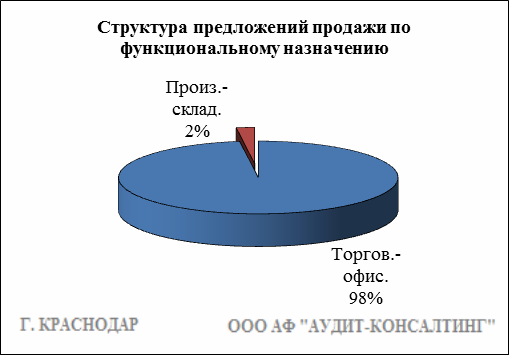 Торгово-офисная недвижимость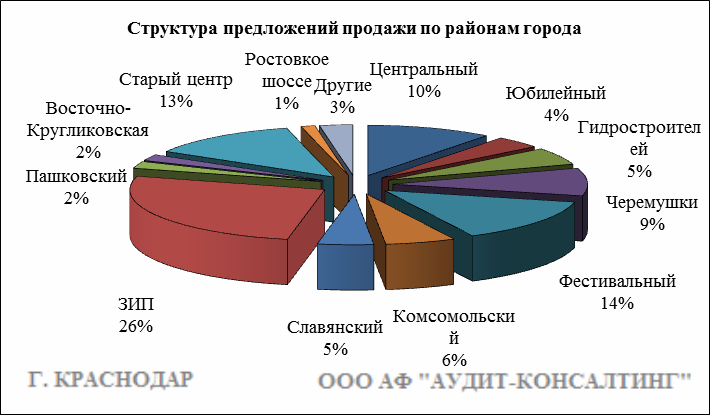 Результат проведенного анализа представлен в следующей таблице. В качестве базиса (100%) применяется средний показатель за 2014 год (65 078 руб./кв.м).Производственно-складская недвижимостьРезультат проведенного анализа представлен в следующей таблице. В качестве базиса (100%) применяется средний показатель за 2014 год (27 247 руб./кв.м).Основные выводы относительно рынка коммерческой недвижимостиПроведенный анализ рынка показал следующее:Торгово-офисная недвижимость выставляется на рынок (без учета скидки на торг) в диапазоне от    25 000 руб./кв.м. – 150 000 руб. /кв.м. в зависимости от различных ценообразующих факторов, в среднем же по состоянию на март-апрель 2018 г. цена предложения продажи торгово-офисной недвижимости составляет 62 608 руб./кв.м.Производственно-складская недвижимость выставляется на рынок (без учета скидки на торг) в диапазоне от 15 625 руб./кв.м. – 43 700 руб. /кв.м. в зависимости от различных ценообразующих факторов, в среднем же по состоянию на март-апрель 2018 г. цена предложения продажи производственно-складской недвижимости составляет 26 102 руб./кв.м.Динамика рынка недвижимости: наблюдается падение средней цены предложений продажи торгово-офисной недвижимости и стагнация средней цены предложений продажи производственно-складской недвижимости. Основными факторами данных процессов являются скептические ожидания рынка на фоне снижения платежеспособного спроса. Спрос, предложение: наблюдается перевес предложения над спросом, это обусловлено сложной экономической ситуацией, наложением санкций на РФ, что препятствует стабильному развитию экономики.Объем продаж: по информации профессиональных участников рынка недвижимости, объем продаж по отношению к периоду годом ранее (в докризисный период),  снизился, что объясняется также сложной экономической ситуацией  в стране.Рынок земельных участков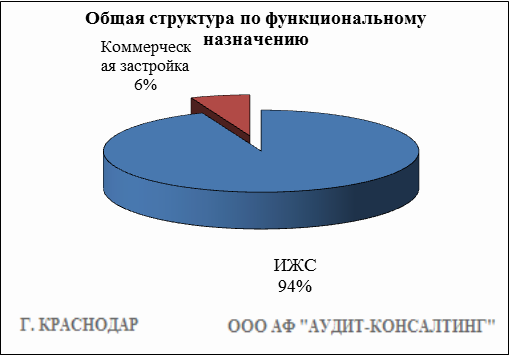 Индивидуальное жилищное строительство (ИЖС)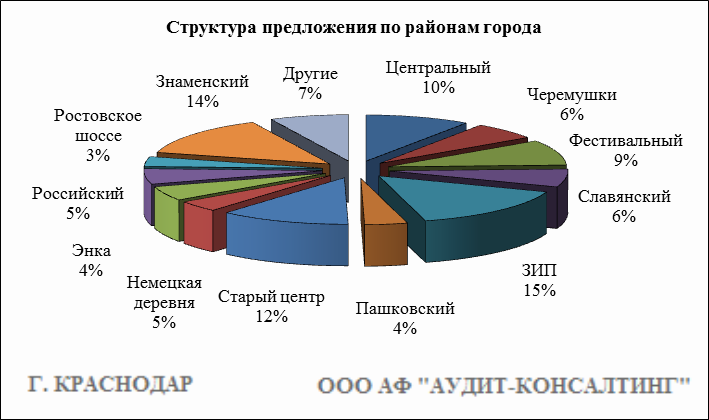 Результат проведенного анализа представлен в следующей таблице. В качестве базиса (100%) применяется средний показатель за 2014 год (886 667 руб./сот.).Коммерческая застройка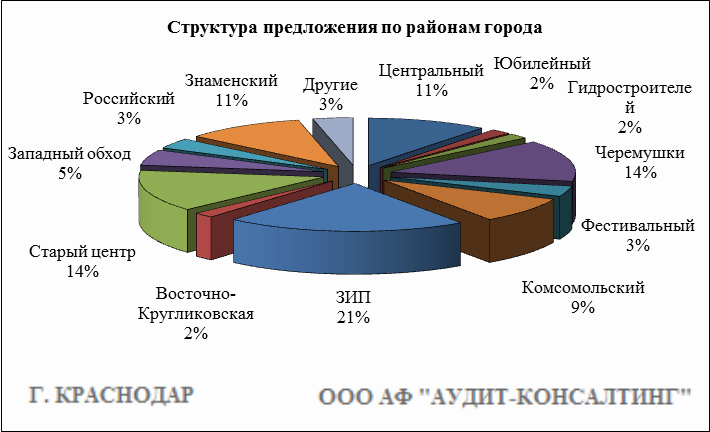 Результат проведенного анализа представлен в следующей таблице. В качестве базиса (100%) применяется средний показатель за 2014 год (965 581 руб./сот.).Основные выводы относительно рынка земельных участковПроведенный анализ рынка показал следующее:Земельные участки под индивидуальное жилищное строительство выставляются на рынок (без учета скидки на торг) в диапазоне от 100 000 руб./сот. – 7 200 000 руб./сот. в зависимости от различных ценообразующих факторов, в среднем же по состоянию на март-апрель 2018 г. цена предложения земельных участков под ИЖС составляет 902 391 руб./сот.Цена предложения земельных участков под коммерческую застройку в диапазоне от 59 479 руб./сот. – 3 714 285 руб./сот. (без учета скидки на торг) составляет 1 093 809 руб./сот.Динамика рынка недвижимости: наблюдается падение средней цены предложения земельных участков под ИЖС и под коммерческую застройку. Основными факторами данного процесса являются скептические ожидания рынка на фоне снижения платежеспособного спроса.Спрос, предложение: наблюдается перевес предложения над спросом, это обусловлено сложной экономической ситуацией, наложением санкций на РФ, что препятствует стабильному развитию экономики.Объем продаж: по информации профессиональных участников рынка недвижимости, объем продаж по отношению к периоду годом ранее (в докризисный период),  снизился, что объясняется также сложной экономической ситуацией  в стране.Показатели3 месяца 2018 года3 месяца 2018 года3 месяца 2018 года3 месяца 2018 года3 месяца 2017 года3 месяца 2017 года3 месяца 2017 года3 месяца 2017 годаПоказателизначениязначенияТемп роста,%Темп роста,%значениязначенияТемп роста,%Темп роста,%Экономический ростЭкономический ростЭкономический ростЭкономический ростЭкономический ростЭкономический ростЭкономический ростЭкономический ростЭкономический ростРост ВРП (оценка), в % к соответствующему периоду предыдущего годаРост ВРП (оценка), в % к соответствующему периоду предыдущего годаХХ101,1 1)101,1 1)ХХ103,0 1)Индекс промышленного производства, 
в % к соответствующему периоду предыдущего годаИндекс промышленного производства, 
в % к соответствующему периоду предыдущего годаХ Х 101,2101,2Х Х 102,2 Объем продукции сельского хозяйства, 
млрд. руб.Объем продукции сельского хозяйства, 
млрд. руб.32,832,8102,3102,332,332,3101,5Объем строительных работ, млрд. руб.Объем строительных работ, млрд. руб.44,844,894,094,046,446,4115,8Ввод в действие жилых домов, тыс. кв. мВвод в действие жилых домов, тыс. кв. м837,1837,175,175,11 1151 11598,1Оборот оптовой торговли, млрд. руб.Оборот оптовой торговли, млрд. руб.344,1344,1101,2101,2339,5339,5103,9в том числе по организациям оптовой торговли, млрд. рублейв том числе по организациям оптовой торговли, млрд. рублей290,0290,0100,4100,4288,5288,5103,7Оборот розничной торговли, млрд. руб.Оборот розничной торговли, млрд. руб.297,3297,3101,6101,6288,8288,8100,4Оборот общественного питания, млрд. руб.Оборот общественного питания, млрд. руб.14,314,3102,2102,213,913,9102,5Объем платных услуг населению, млрд. руб.Объем платных услуг населению, млрд. руб.123,8123,8102,8102,8115,0115,0106,3ИнфляцияИнфляцияИнфляцияИнфляцияИнфляцияИнфляцияИнфляцияИнфляцияИнфляцияИндекс потребительских цен,  в % к соответствующему периоду предыдущего годаИндекс потребительских цен,  в % к соответствующему периоду предыдущего годаХХ102,2102,2ХХ105,0Индекс потребительских цен,
в % к декабрю предыдущего годаИндекс потребительских цен,
в % к декабрю предыдущего годаХХ100,5100,5ХХ100,7Цены производителей промышленных товаров, в % к соответствующему периоду предыдущего годаЦены производителей промышленных товаров, в % к соответствующему периоду предыдущего годаХХ99,399,3ХХ102,1Цены производителей промышленных товаров, в % к декабрю предыдущего годаЦены производителей промышленных товаров, в % к декабрю предыдущего годаХХ100,7100,7ХХ99,5ФинансыФинансыФинансыФинансыФинансыФинансыФинансыФинансыФинансыНалоговые и неналоговые доходы консолидированного бюджета края, 
млрд. руб.Налоговые и неналоговые доходы консолидированного бюджета края, 
млрд. руб.56,356,3103,7103,754,354,3123,3Финансовый результат (прибыль минус убыток) деятельности предприятий 2)3), 
млрд. руб.Финансовый результат (прибыль минус убыток) деятельности предприятий 2)3), 
млрд. руб.40,740,795,395,346,046,0в 2,5 р.Доля убыточных предприятий 2)3),  %Доля убыточных предприятий 2)3),  %34,234,2ХХ36,336,3ХУровень жизни населенияУровень жизни населенияУровень жизни населенияУровень жизни населенияУровень жизни населенияУровень жизни населенияУровень жизни населенияУровень жизни населенияУровень жизни населенияЧисленность населения на 1 марта, тыс. чел.Численность населения на 1 марта, тыс. чел.5 608,15 608,1100,6100,65 574,25 574,2101,0Среднедушевые денежные доходы населения  в месяц, руб.Среднедушевые денежные доходы населения  в месяц, руб.29 65529 655102,6102,628 90428 90499,3Реальные денежные доходы, в % к соответствующему периоду предыдущего годаРеальные денежные доходы, в % к соответствующему периоду предыдущего годаХХ100,9100,9ХХ95,6Номинальная начисленная среднемесячная зарплата, руб.Номинальная начисленная среднемесячная зарплата, руб.31 37031 370110,8110,828 31228 312107,2Реальная зарплата, в % к соответствующему периоду предыдущего годаРеальная зарплата, в % к соответствующему периоду предыдущего годаХХ108,4108,4ХХ102,1Задолженность по заработной плате, 
млн. рублейЗадолженность по заработной плате, 
млн. рублей28,228,298,198,128,728,7124,1Уровень зарегистрированной  безработицы, 
в % к экономически активному населениюУровень зарегистрированной  безработицы, 
в % к экономически активному населению0,60,6ХХ0,60,6Хмай-июнь 17июль-авг. 17сент.-окт. 17нояб.-дек. 17янв.-февр. 18март-апр. 18Средняя47 95948 29149 74449 87850 27150 158Динамика97%97%100%101%101%101%Район1-комнатные квартиры1-комнатные квартиры2-комнатныеквартиры2-комнатныеквартиры3-комнатные квартиры3-комнатные квартирымногокомнатные квартирымногокомнатные квартирыОбщая ср. ценаДиапазон ценср. ценаДиапазон ценср. ценаДиапазон ценср. ценаДиапазон ценср. ценаЦентральный30 000 - 100 00050 60430 000 - 98 41252 82330 000 - 100 00052 96931 931 - 100 00062 23652 093Юбилейный32 972 - 95 00063 74739 333 - 100 00064 69736 855 - 99 49261 63438 793 - 94 16661 06663 469Гидростроителей30 000 - 73 25544 52330 034 -81 25044 11830 667 - 97 89443 38231 250 - 85 71445 63444 233Черемушки30 157 - 92 20054 19130 491 - 97 18352 45430 000 - 98 88850 93237 113 - 93 06253 78152 874Фестивальный30 000 - 100 96158 06830 303 - 100 00058 00730 000 - 95 57556 48334 932 - 100 00062 94057 787Комсомольский31 182 - 95 00048 52730 172 - 87 50048 33730 769 - 77 46447 04532 911 - 66 00045 85848 003Славянский30 000 - 93 18148 18930 000 - 93 11749 20131 081 - 100 00049 91040 484 - 70 42254 87248 925ЗИП30 000 - 100 00044 70330 000 - 100 00044 35930 000 - 97 08745 55030 000 - 94 11749 10944 734Пашковский30 975 - 86 64447 34130 000 - 80 00044 35831 746 - 82 47446 80540 462 - 85 17251 71046 165Восточно-Кругликовская30 000 - 86 41951 70332 000 - 92 10550 38233 238 - 93 75048 31439 732 - 67 54952 70050 744Старый центр30 000 - 100 00061 38330 000 - 100 00058 54030 000 - 100 74662 07530 550 - 100 00062 30060 559Энка30 000 - 77 77745 15530 735 - 77 47744 73930 472 - 78 45245 49950 000 - 54 80752 40345 084Западный обход31 086 - 60 75044 50532 352 - 90 90947 40831 938 - 74 60351 28335 989 - 50 00042 99446 481Немецкая деревня30 769 - 83 72551 03239 500 - 100 00066 26835 000 - 83 05056 54743 564 - 75 73555 72256 922Российский30 000 - 60 60638 30530 000 - 66 00038 43331 250 - 53 91338 534--38 345Ростовское шоссе30 769 - 69 76741 03333 333 - 58 13939 16435 294 - 61 42844 000--40 545Знаменский30 000 - 62 50040 84330 000 - 59 52338 75731 111 - 50 00040 42139 666 - 45 50242 23540 156Всего, руб./кв. м30 000 - 100 96149 36030 000 - 100 00050 27330 000 - 100 74651 43030 000 - 100 00056 01650 158май-июнь 17июль-авг. 17сент.-окт. 17нояб.-дек. 17янв.-февр. 18март-апр. 18Средняя45 07346 92744 71943 82543 37642 076Динамика106%110%105%103%102%99%РайонДиапазон цен единого объекта, руб.Диапазон цен, руб. за 1 кв.мСр. цена руб. за 1 кв. м.Центральный699 000 - 97 500 00018 437 - 90 32249 030Юбилейный1 350 000 - 8 000 00022 777 - 88 88844 924Гидростроителей1 270 000 - 30 000 00025 000 - 86 95644 333Черемушки900 000 - 35 000 00018 000 - 90 90953 535Фестивальный1 250 000 - 45 000 00019 285 - 90 00056 844Комсомольский1 300 000 - 21 300 00018 125 - 90 29041 532Славянский800 000 - 28 000 00018 595 - 90 00046 199ЗИП700 000 - 68 000 00018 178 - 90 90939 634Пашковский800 000 - 49 500 00019 607 - 90 90954 320Восточно-Кругликовская2 500 000 - 14 000 00023 787 - 87 50049 287Старый центр650 000 - 64 000 00018 750 - 90 16348 985Энка1 350 000 - 25 000 00020 270 - 90 00042 459Западный обход2 100 000 - 21 000 00018 076 - 88 88839 364Немецкая деревня2 200 000 - 40 000 00018 888 - 81 08151 256Российский1 000 000 - 13 500 00019 583 - 84 61534 310Ростовское шоссе700 000 -21 000 00018 000 - 83 33331 347Знаменский800 000 - 55 000 00018 181 - 90 69735 279Всего, руб./кв.м650 000 - 97 500 00018 000 - 90 90942 076Районмай-июнь 17июль-авг. 17сент.-окт. 17нояб.-дек. 17янв.-февр. 18март-апр. 18Центральный73 253Юбилейный65 467Гидростроителей52 057Черемушки64 384Фестивальный66 838Комсомольский55 212Славянский55 811ЗИП56 914Пашковский59 290Восточно-Кругликовская53 640Старый центр74 527Энка50 219Западный обход52 431Немецкая деревня73 415Российский61 524Ростовкое шоссе39 289Знаменский62 735Средняя68 09366 11665 43363 26760 44362 608Динамика105%102%101%97%93%96%май-июнь 17июль-авг. 17сент.-окт. 17нояб.-дек. 17янв.-февр. 18март-апр. 18Диапазон цен исследуемого интервалаСредняя26 76927 35226 60727 03426 39726 10215 625 - 43 700Динамика98%100%98%99%97%96%-Районмай-июнь 17июль-авг. 17сент.-окт. 17нояб.-дек. 17янв.-февр. 18март-апр. 18Диапазон цен исследуемого интервалаЦентральный1 281 034100 000 - 4 888 888Юбилейный943 201500 000 - 1 250 000Гидростроителей742 711284 900 - 2 173 913Черемушки1 282 719166 666 - 5 384 615Фестивальный1 921 590429 166 - 5 000 000Комсомольский630 315182 500 - 1 454 545Славянский1 197 068100 000 - 5 000 000ЗИП561 127100 000 - 2 000 000Пашковский775 801150 000 - 2 142 857Восточно-Кругликовская795 752300 000 - 1 827 000Старый центр1 629 635108 333 - 7 200 000Энка705 059110 000 - 1 550 000Западный обход448 947275 000 - 842 105Немецкая деревня387 198166 500 - 1 040 000Российский266 596100 000 - 1 149 425Ростовское шоссе303 906100 000 - 1 100 000Знаменский265 835100 000 - 1 428 571Средняя1 050 5091 075 2181 042 2751 001 644965 990902 391100 000 - 7 200 000Динамика118%121%118%113%109%102%Районмай-июнь 17июль-авг. 17сент.-окт. 17нояб.-дек. 17янв.-февр. 18март-апр. 18Диапазон цен исследуемого интервалаЦентральный1 750 218616 438 - 3 499 875Юбилейный1 125 000600 000 - 2 000 000Гидростроителей727 273300 000 - 1 500 000Черемушки507 414100 000 - 900 000Фестивальный1 672 59659 479 - 3 285 714Комсомольский1 193 443450 000 - 2 307 692Славянский--ЗИП1 003 351375 000 - 1 562 500Пашковский--Восточно-Кругликовская904 762300 000 - 2 500 000Старый центр2 359 0751 222 222 - 3 714 285Энка1 000 000200 000 - 2 000 000Западный обход333 333250 000 - 500 000Немецкая деревня--Российский316 037132 075 - 500 000Ростовское шоссе480 000100 000 - 700 000Знаменский282 032160 194 - 432 000Средняя1 193 7361 215 2541 205 9981 190 0751 160 9991 093 80959 479 - 3 714 285Динамика124%126%125%123%120%113%-